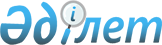 "2009 жылға арналған аудандық бюджет туралы" Сайрам аудандық мәслихатының 2008 жылғы 25 желтоқсандағы N 13-162/IV шешіміне өзгертулер енгізу туралы
					
			Күшін жойған
			
			
		
					Оңтүстік Қазақстан облысы Сайрам аудандық мәслихат сессиясының 2009 жылғы 28 сәуірдегі N 19-200/IV шешімі. Оңтүстік Қазақстан облысы Сайрам ауданының Әділет басқармасында 2009 жылғы 30 сәуірде N 14-10-117 тіркелді. Күші жойылды - Оңтүстік Қазақстан облысы Сайрам аудандық мәслихатының 2010 жылғы 22 ақпандағы N 62 хатымен      Ескерту. Күші жойылды - Оңтүстік Қазақстан облысы Сайрам аудандық мәслихатының 2010.02.22 N 62 хатымен.

      Қазақстан Республикасының 2008 жылғы 4 желтоқсандағы Бюджет Кодексінің 109 бабына, Қазақстан Республикасының 2001 жылғы 23 қаңтардағы "Қазақстан Республикасындағы жергілікті мемлекеттік басқару және өзін-өзі басқару туралы" Заңының 6 бабына, "2009 жылға арналған облыстық бюджет туралы" Оңтүстік Қазақстан облыстық мәслихатының 2008 жылғы 12 желтоқсандағы N 12/135-ІV шешіміне өзгерістер мен толықтырулар енгізу туралы" облыстық мәслихатының 2009 жылғы 23 сәуірдегі N 17/214-ІV шешіміне сәйкес және аудандық әкімдіктің "2009 жылға арналған аудан бюджетіне өзгерістер енгізу туралы" ұсынысын қарап, Сайрам аудандық мәслихаты ШЕШТІ:



      1. "2009 жылға арналған аудандық бюджет туралы" Сайрам аудандық мәслихатының 2008 жылғы 25 желтоқсандағы N 13-162/ІV шешіміне (нормативтік құқықтық актілерді мемлекеттік тіркеу тізілімінде 14-10-104 нөмірмен тіркелген, 2009 жылғы 16 қаңтарда "Мәртөбе" газетінде жарияланған, "2009 жылға арналған аудандық бюджет туралы" Сайрам аудандық мәслихатының 2008 жылғы 25 желтоқсандағы N 13-162/ІV шешіміне өзгертулер енгізу туралы" Сайрам аудандық мәслихатының 2009 жылғы 17 ақпандағы N 16-175/IV шешімімен, нормативтік құқықтық актілерді мемлекеттік тіркеу тізілімінде 14-10-110 нөмірмен тіркелген, 2009 жылғы 6 наурызда "Мәртөбе" газетінде жарияланған) мынадай өзгерістер енгізілсін:



      1-тармақ мынадай редакцияда жазылсын:

      1. Сайрам ауданының 2009 жылға арналған бюджеті 1 – қосымшаға сәйкес мынадай көлемде бекітілсін:

      1) кірістер – 10 064 817 мың теңге, оның ішінде:

      салықтық түсімдер – 1 173 940 мың теңге;

      салықтық емес түсімдер – 7 813 мың теңге;

      негізгі капиталды сатудан түсетін түсімдер – 61 869 мың теңге;

      трансферттердің түсімдері – 8 821 195 мың теңге;

      2) шығындар – 10 070 071 мың теңге;

      3) таза бюджеттiк кредиттеу – -2343 мың теңге, оның iшiнде: 

      бюджеттік кредиттер – 0;

      бюджеттік кредиттерді өтеу – 2343 мың теңге;

      4) қаржы активтерімен жасалатын операциялар бойынша сальдо – 0;

      қаржы активтерін сатып алу – 0;

      мемлекеттің қаржы активтерін сатудан түсетін түсімдер – 0;

      5) бюджет тапшылығы – - 2 911 мың теңге;

      6) бюджет тапшылығын қаржыландыру – 2 911 мың теңге;

      қарыздар түсімі – 0;

      қарыздарды өтеу – 28 869 мың теңге;

      бюджет қаражаты қалдықтарының қозғалысы – 31 780 мың теңге.



      3-тармақ мынадай редакцияда жазылсын:

      3. Ауданның жергілікті атқарушы органының 2009 жылға арналған резерві 23 410 мың теңге сомасында белгіленсін, оның ішінде:

      "Шұғыл шығындарға арналған ауданның жергілікті атқарушы органының резерві" – 10 300 мың теңге;

      "Табиғи және техногендік сипаттағы төтенше жағдайларды жою үшін ауданның жергілікті атқарушы органының төтенше резерві" – 11 610 мың теңге;

      "Соттардың шешiмдерi бойынша мiндеттемелердi орындауға арналған ауданның жергілікті атқарушы органының резерві" - 1 500 мың теңге.



      аталған шешімнің 1,2-қосымшалары осы шешімнің қосымшасына сәйкес жаңа редакцияда жазылсын (қоса тіркеледі).



      2. Осы шешім 2009 жылдың 1 қаңтарынан бастап қолданысқа енгізіледі.      Аудандық мәслихат сессиясының төрағасы     А. Турсиметов      Аудандық мәслихат хатшысы                  Т. Тулендиев

Сайрам аудандық мәслихатының

2009 жылғы 28 сәуірдегі

N 19-200/IV шешіміне қосымшаСайрам аудандық мәслихатының

2008 жылғы 25 желтоқсандағы

N 13-162/IV шешіміне 1-қосымша      Сайрам ауданының 2009 жылға арналған бюджеті      

Сайрам аудандық мәслихатының

2008 жылғы 25 желтоқсандағы

N 13-162/IV шешіміне 2-қосымша      Бюджеттік инвестициялық жобаларды (бағдарламаларды) іске асыруға және заңды тұлғалардың жарғылық капиталын қалыптастыруға немесе ұлғайтуға бағытталған бюджеттік бағдарламаларға бөлінген 2009 жылға арналған аудандық бюджеттің бюджеттік даму бағдарламаларының тізбесі
					© 2012. Қазақстан Республикасы Әділет министрлігінің «Қазақстан Республикасының Заңнама және құқықтық ақпарат институты» ШЖҚ РМК
				СанатыСанатыСанатыСанатыСомасы, мың теңгеСыныбыСыныбыСыныбыСомасы, мың теңгеIшкi сыныбыIшкi сыныбыСомасы, мың теңгеАтауыСомасы, мың теңге11123І. Кірістер100648171Салықтық түсімдер117394001Табыс салығы3227832Жеке табыс салығы32278303Әлеуметтiк салық2795011Әлеуметтік салық279501Әлеуметтік салық27950104Меншiкке салынатын салықтар5008421Мүлiкке салынатын салықтар4084373Жер салығы444764Көлiк құралдарына салынатын салық465175Бірыңғай жер салығы141205Тауарларға, жұмыстарға және қызметтер көрсетуге салынатын iшкi салықтар634132Акциздер359973Табиғи және басқа ресурстарды пайдаланғаны үшiн түсетiн түсiмдер16754Кәсiпкерлiк және кәсiби қызметтi жүргiзгенi үшiн алынатын алымдар245585Құмар ойын бизнеске салық118308Заңдық мәнді іс-әрекеттерді жасағаны үшін және (немесе) оған уәкілеттігі бар мемлекеттік органдар немесе лауазымды адамдар құжаттар бергені үшін алынатын міндетті төлемдер74011Мемлекеттік баж74012Салықтық емес түсiмдер781301Мемлекеттік меншіктен түсетін кірістер38135Мемлекет меншігіндегі мүлікті жалға беруден түсетін кірістер381306Басқа да салықтық емес түсімдер40001Басқа да салықтық емес түсімдер4000Жергілікті бюджетке түсетін салық емес басқа да түсімдер40003Негізгі капиталды сатудан түсетін түсімдер6186901Мемлекеттік мекемелерге бекітілген мемлекеттік мүлікті сату288691Мемлекеттік мекемелерге бекітілген мемлекеттік мүлікті сату2886903Жердi және материалдық емес активтердi сату330001Жерді сату330004Трансферттердің түсімдері882119502Мемлекеттiк басқарудың жоғары тұрған органдарынан түсетiн трансферттер88211952Облыстық бюджеттен түсетiн трансферттер8821195Функционалдық топФункционалдық топФункционалдық топФункционалдық топФункционалдық топСомасы, мың теңгеКіші функцияКіші функцияКіші функцияКіші функцияСомасы, мың теңгеБюджеттік бағдарламалардың әкiмшiсiБюджеттік бағдарламалардың әкiмшiсiБюджеттік бағдарламалардың әкiмшiсiСомасы, мың теңгеБағдарламаБағдарламаСомасы, мың теңгеАтауыСомасы, мың теңге111123ІІ. Шығындар1007007101Жалпы сипаттағы мемлекеттiк қызметтер2284271Мемлекеттiк басқарудың жалпы функцияларын орындайтын өкiлдi, атқарушы және басқа органдар198219112Аудан (облыстық маңызы бар қала) мәслихатының аппараты12600001Аудан (облыстық маңызы бар қала) мәслихатының қызметін қамтамасыз ету12600122Аудан (облыстық маңызы бар қала) әкімінің аппараты47326001Аудан (облыстық маңызы бар қала) әкімінің қызметін қамтамасыз ету47326123Қаладағы аудан, аудандық маңызы бар қала, кент, ауыл (село), ауылдық (селолық) округ әкімінің аппараты138293001Қаладағы ауданның, аудандық маңызы бар қаланың, кенттің, ауылдың (селоның), ауылдық (селолық) округтің әкімі аппаратының қызметін қамтамасыз ету1382932Қаржылық қызмет19184452Ауданның (облыстық маңызы бар қаланың) қаржы бөлімі19184001Қаржы бөлімінің қызметін қамтамасыз ету18039003Салық салу мақсатында мүлікті бағалауды жүргізу11455Жоспарлау және статистикалық қызмет11024453Ауданның (облыстық маңызы бар қаланың) экономика және бюджеттік жоспарлау бөлімі11024001Экономика және бюджеттік жоспарлау бөлімінің қызметін қамтамасыз ету1102402Қорғаныс152041Әскери мұқтаждар14204122Аудан (облыстық маңызы бар қала) әкімінің аппараты14204005Жалпыға бірдей әскери міндетті атқару шеңберіндегі іс-шаралар14204202Төтенше жағдайлар жөнiндегi жұмыстарды ұйымдастыру1000202122Аудан (облыстық маңызы бар қала) әкімінің аппараты1000007Аудандық (қалалық) ауқымдағы дала өрттерінің, сондай-ақ мемлекеттік өртке қарсы қызмет органдары құрылмаған елдi мекендерде өрттердің алдын алу және оларды сөндіру жөніндегі іс-шаралар100004Бiлiм беру76198831Мектепке дейiнгi тәрбие және оқыту138273123Қаладағы аудан, аудандық маңызы бар қала, кент, ауыл (село), ауылдық (селолық) округ әкімінің аппараты138273004Мектепке дейінгі тәрбие ұйымдарын қолдау138273Ақсукент ауылдық округі әкімінің аппараты58587Жібек-Жолы ауылдық округі әкімінің аппараты9329Жаңаталап ауылдық округі әкімінің аппараты8724Жұлдыз ауылдық округі әкімінің аппараты11151Қайнарбұлақ ауылдық округі әкімінің аппараты13902Қарамұрт ауылдық округі әкімінің аппараты17263Қаратөбе ауылдық округі әкімінің аппараты8883Көлкент ауылдық округі әкімінің аппараты104342Бастауыш, негізгі орта және жалпы орта білім беру5472279123Қаладағы аудан, аудандық маңызы бар қала, кент, ауыл (село), ауылдық (селолық) округ әкімінің аппараты10002005Ауылдық (селолық) жерлерде балаларды мектепке дейін тегін алып баруды және кері алып келуді ұйымдастыру10002Ақсукент ауылдық округі әкімінің аппараты5374Бадам ауылдық округі әкімінің аппараты156Жаңаталап ауылдық округі әкімінің аппараты326Қайнарбұлақ ауылдық округі әкімінің аппараты100Қарабұлақ ауылдық округі әкімінің аппараты413Қарасу ауылдық округі әкімінің аппараты508Құтарыс ауылдық округі әкімінің аппараты130Қаратөбе ауылдық округі әкімінің аппараты307Көлкент ауылдық округі әкімінің аппараты95Манкент ауылдық округі әкімінің аппараты118Тассай ауылдық округі әкімінің аппараты2475464Ауданның (облыстық маңызы бар қаланың) білім беру бөлімі5462277003Жалпы білім беру5375822006Балалар үшін қосымша білім беру36363010Республикалық бюджеттен берілетін нысаналы трансферттердің есебінен білім берудің мемлекеттік жүйесіне оқытудың жаңа технологияларын енгізу500924Техникалық және кәсіптік, орта білімнен кейінгі білім беру44250464Ауданның (облыстық маңызы бар қаланың) білім беру бөлімі44250018Кәсіптік оқытуды ұйымдастыру442509Бiлiм беру саласындағы өзге де қызметтер1965081464Ауданның (облыстық маңызы бар қаланың) білім беру бөлімі292258001Білім беру бөлімінің қызметін қамтамасыз ету8862Жергілікті органдардың аппараттары8862005Ауданның (облыстық маңызы бар қаланың) мемлекеттік білім беру мекемелер үшін оқулықтар мен оқу-әдiстемелiк кешендерді сатып алу және жеткізу62821011Аудандардың (облыстық маңызы бар қалалардың) бюджеттеріне өңірлік жұмыспен қамту және кадрларды қайта даярлау стратегиясын іске асыру шеңберінде білім беру объектілерін күрделі және ағымдағы жөндеу220575467Ауданның (облыстық маңызы бар қаланың) құрылыс бөлімі1672823037Білім беру объектілерін салу және реконструкциялау167282306Әлеуметтiк көмек және әлеуметтiк қамсыздандыру5594142Әлеуметтiк көмек531156123Қаладағы аудан, аудандық маңызы бар қала, кент, ауыл (село), ауылдық (селолық) округ әкімінің аппараты10550003Мұқтаж азаматтарға үйінде әлеуметтік көмек көрсету10550Ақсукент ауылдық округі әкімінің аппараты5032Ақбұлақ ауылдық округі әкімінің аппараты686Бадам ауылдық округі әкімінің аппараты703Жібек-Жолы ауылдық округі әкімінің аппараты796Жаңаталап ауылдық округі әкімінің аппараты732Қайнарбұлақ ауылдық округі әкімінің аппараты374Қарамұрт ауылдық округі әкімінің аппараты376Қарасу ауылдық округі әкімінің аппараты383Қаратөбе ауылдық округі әкімінің аппараты359Сайрам ауылдық округі әкімінің аппараты383Тассай ауылдық округі әкімінің аппараты726451Ауданның (облыстық маңызы бар қаланың) жұмыспен қамту және әлеуметтік бағдарламалар бөлімі520606002Еңбекпен қамту бағдарламасы139687004Ауылдық жерлерде тұратын денсаулық сақтау, білім беру, әлеуметтік қамтамасыз ету, мәдениет және спорт мамандарына отын сатып алу бойынша әлеуметтік көмек көрсету8626005Мемлекеттік атаулы әлеуметтік көмек13008006Тұрғын үй көмегі27858007Жергілікті өкілетті органдардың шешімі бойынша мұқтаж азаматтардың жекелеген топтарына әлеуметтік көмек20453010Үйден тәрбиеленіп оқытылатын мүгедек балаларды материалдық қамтамасыз ету2251014Мұқтаж азаматтарға үйде әлеуметтiк көмек көрсету1467101618 жасқа дейінгі балаларға мемлекеттік жәрдемақылар276160017Мүгедектерді оңалту жеке бағдарламасына сәйкес, мұқтаж мүгедектерді міндетті гигиеналық құралдармен қамтамасыз етуге, және ымдау тілі мамандарының, жеке көмекшілердің қызмет көрсету178929Әлеуметтiк көмек және әлеуметтiк қамтамасыз ету салаларындағы өзге де қызметтер28258451Ауданның (облыстық маңызы бар қаланың) жұмыспен қамту және әлеуметтік бағдарламалар бөлімі28258001Жұмыспен қамту және әлеуметтік бағдарламалар бөлімінің қызметін қамтамасыз ету26748011Жәрдемақыларды және басқа да әлеуметтік төлемдерді есептеу, төлеу мен жеткізу бойынша қызметтерге ақы төлеу151007Тұрғын үй-коммуналдық шаруашылық11864011Тұрғын үй шаруашылығы37978467Ауданның (облыстық маңызы бар қаланың) құрылыс бөлімі37978003Мемлекеттік коммуналдық тұрғын үй қорының тұрғын үй құрылысы3797802Коммуналдық шаруашылық1078862458Ауданның (облыстық маңызы бар қаланың) тұрғын үй-коммуналдық шаруашылығы, жолаушылар көлігі және автомобиль жолдары бөлімі390536012Сумен жабдықтау және су бөлу жүйесінің қызмет етуі17296028Коммуналдық шаруашылығын дамыту124341030Жұмыспен қамту және кадрларды қайта даярлау стратегиясын іске асыру шеңберінде инженерлік-коммуникациялық инфрақұрылымды жөндеу және елді-мекендерді абаттандыру трансферттері148880032Жұмыспен қамту және кадрларды қайта даярлау стратегиясын іске асыру шеңберінде инженерлік-коммуникациялық инфрақұрылымды дамыту100019467Ауданның (облыстық маңызы бар қаланың) құрылыс бөлімі688326006Сумен жабдықтау жүйесін дамыту68832603Елді-мекендерді көркейту69561123Қаладағы аудан, аудандық маңызы бар қала, кент, ауыл (село), ауылдық (селолық) округ әкімінің аппараты10544008Елдi мекендерде көшелердi жарықтандыру1898Арыс ауылдық округі әкімінің аппараты68Ақбұлақ ауылдық округі әкімінің аппараты51Бадам ауылдық округі әкімінің аппараты34Жаңаталап ауылдық округі әкімінің аппараты118Жібек-Жолы ауылдық округі әкімінің аппараты155Жұлдыз ауылдық округі әкімінің аппараты275Қайнарбұлақ ауылдық округі әкімінің аппараты102Қарабұлақ ауылдық округі әкімінің аппараты68Қарамұрт ауылдық округі әкімінің аппараты51Қаратөбе ауылдық округі әкімінің аппараты85Қарасу ауылдық округі әкімінің аппараты220Құтарыс ауылдық округі әкімінің аппараты54Манкент ауылдық округі әкімінің аппараты81Сайрам ауылдық округі әкімінің аппараты335Тассай ауылдық округі әкімінің аппараты201009Елдi мекендердiң санитариясын қамтамасыз ету5554Ақсукент ауылдық округі әкімінің аппараты15Арыс ауылдық округі әкімінің аппараты285Ақбұлақ ауылдық округі әкімінің аппараты277Бадам ауылдық округі әкімінің аппараты288Жаңаталап ауылдық округі әкімінің аппараты295Жібек-Жолы ауылдық округі әкімінің аппараты261Жұлдыз ауылдық округі әкімінің аппараты318Қайнарбұлақ ауылдық округі әкімінің аппараты357Қарабұлақ ауылдық округі әкімінің аппараты509Қарамұрт ауылдық округі әкімінің аппараты294Қаратөбе ауылдық округі әкімінің аппараты314Қарасу ауылдық округі әкімінің аппараты321Құтарыс ауылдық округі әкімінің аппараты273Көлкент ауылдық округі әкімінің аппараты322Манкент ауылдық округі әкімінің аппараты391Сайрам ауылдық округі әкімінің аппараты646Тассай ауылдық округі әкімінің аппараты388011Елдi мекендердi абаттандыру және көгалдандыру3092Ақсукент ауылдық округі әкімінің аппараты0Арыс ауылдық округі әкімінің аппараты137Ақбұлақ ауылдық округі әкімінің аппараты137Бадам ауылдық округі әкімінің аппараты137Жаңаталап ауылдық округі әкімінің аппараты171Жібек-Жолы ауылдық округі әкімінің аппараты137Жұлдыз ауылдық округі әкімінің аппараты207Қайнарбұлақ ауылдық округі әкімінің аппараты207Қарабұлақ ауылдық округі әкімінің аппараты263Қарамұрт ауылдық округі әкімінің аппараты207Қаратөбе ауылдық округі әкімінің аппараты207Қарасу ауылдық округі әкімінің аппараты206Құтарыс ауылдық округі әкімінің аппараты137Көлкент ауылдық округі әкімінің аппараты206Манкент ауылдық округі әкімінің аппараты263Сайрам ауылдық округі әкімінің аппараты263Тассай ауылдық округі әкімінің аппараты207458Ауданның (облыстық маңызы бар қаланың) тұрғын үй-коммуналдық шаруашылығы, жолаушылар көлігі және автомобиль жолдары бөлімі59017015Елдi мекендердегі көшелердi жарықтандыру13200016Елдi мекендердiң санитариясын қамтамасыз ету1717018Елдi мекендердi абаттандыру және көгалдандыру441008Мәдениет, спорт, туризм және ақпараттық кеңістiк1624831Мәдениет саласындағы қызмет61713123Қаладағы аудан, аудандық маңызы бар қала, кент, ауыл (село), ауылдық (селолық) округ әкімінің аппараты26227006Жергілікті деңгейде мәдени-демалыс жұмыстарын қолдау26227Ақсукент ауылдық округі әкімінің аппараты927Ақбұлақ ауылдық округі әкімінің аппараты1520Жаңаталап ауылдық округі әкімінің аппараты1645Жібек-Жолы ауылдық округі әкімінің аппараты8389Жұлдыз ауылдық округі әкімінің аппараты830Қайнарбұлақ ауылдық округі әкімінің аппараты931Қарабұлақ ауылдық округі әкімінің аппараты5359Қарамұрт ауылдық округі әкімінің аппараты884Қаратөбе ауылдық округі әкімінің аппараты460Қарасу ауылдық округі әкімінің аппараты344Құтарыс ауылдық округі әкімінің аппараты903Көлкент ауылдық округі әкімінің аппараты540Манкент ауылдық округі әкімінің аппараты1020Сайрам ауылдық округі әкімінің аппараты2475455Ауданның (облыстық маңызы бар қаланың) мәдениет және тілдерді дамыту бөлімі35486003Мәдени-демалыс жұмысын қолдау354862Спорт47261465Ауданның (облыстық маңызы бар қаланың) спорт бөлімі47261005Ұлттық және бұқаралық спорт түрлерін дамыту42536006Аудандық (облыстық маңызы бар қалалық) деңгейде спорттық жарыстар өткiзу2099007Әртүрлi спорт түрлерi бойынша аудан (облыстық маңызы бар қала) құрама командаларының мүшелерiн дайындау және олардың облыстық спорт жарыстарына қатысуы26263Ақпараттық кеңiстiк38287455Ауданның (облыстық маңызы бар қаланың) мәдениет және тілдерді дамыту бөлімі23865006Аудандық (қалалық) кiтапханалардың жұмыс iстеуi22766007Мемлекеттік тілді және Қазақстан халықтарының басқа да тілдерін дамыту1099456Ауданның (облыстық маңызы бар қаланың) ішкі саясат бөлімі14422002Бұқаралық ақпарат құралдары арқылы мемлекеттiк ақпарат саясатын жүргізу144229Мәдениет, спорт, туризм және ақпараттық кеңiстiктi ұйымдастыру жөнiндегi өзге де қызметтер15547455Ауданның (облыстық маңызы бар қаланың) мәдениет және тілдерді дамыту бөлімі4552001Мәдениет және тілдерді дамыту бөлімінің қызметін қамтамасыз ету4552456Ауданның (облыстық маңызы бар қаланың) ішкі саясат бөлімі6370001Ішкі саясат бөлімінің қызметін қамтамасыз ету6370465Ауданның (облыстық маңызы бар қаланың) спорт бөлімі4625001Спорт бөлімінің қызметін қамтамасыз ету462509Отын-энергетика кешенi және жер қойнауын пайдалану276409Отын-энергетика кешені және жер қойнауын пайдалану саласындағы өзге де қызметтер27640458Ауданның (облыстық маңызы бар қаланың) тұрғын үй-коммуналдық шаруашылығы, жолаушылар көлігі және автомобиль жолдары бөлімі27640019Жылу-энергетикалық жүйені дамыту2764010Ауыл, су, орман, балық шаруашылығы, ерекше қорғалатын табиғи аумақтар, қоршаған ортаны және жануарлар дүниесін қорғау, жер қатынастары199571Ауыл шаруашылығы14217462Ауданның (облыстық маңызы бар қаланың) ауыл шаруашылық бөлімі14217001Ауыл шаруашылығы бөлімінің қызметін қамтамасыз ету8231003Мал көмінділерінің (биотермиялық шұңқырлардың) жұмыс істеуін қамтамасыз ету1213004Ауру жануарларды санитарлық союды ұйымдастыру2275099Республикалық бюджеттен берілетін нысаналы трансферттер есебiнен ауылдық елді мекендер саласының мамандарын әлеуметтік қолдау шараларын іске асыру24986Жер қатынастары5740463Ауданның (облыстық маңызы бар қаланың) жер қатынастары бөлімі5740001Жер қатынастары бөлімінің қызметін қамтамасыз ету574011Өнеркәсіп, сәулет, қала құрылысы және құрылыс қызметі101542Сәулет, қала құрылысы және құрылыс қызметі10154467Ауданның (облыстық маңызы бар қаланың) құрылыс бөлімі6866001Құрылыс бөлімінің қызметін қамтамасыз ету6866468Ауданның (облыстық маңызы бар қаланың) сәулет және қала құрылысы бөлімі3288001Қала құрылысы және сәулет бөлімінің қызметін қамтамасыз ету328812Көлiк және коммуникация2052661Автомобиль көлiгi205266458Ауданның (облыстық маңызы бар қаланың) тұрғын үй-коммуналдық шаруашылығы, жолаушылар көлігі және автомобиль жолдары бөлімі90780023Автомобиль жолдарының жұмыс істеуін қамтамасыз ету907809Көлік және коммуникациялар саласындағы өзге де қызметтер114486458Ауданның (облыстық маңызы бар қаланың) тұрғын үй-коммуналдық шаруашылығы, жолаушылар көлігі және автомобиль жолдары бөлімі114486008Жұмыспен қамту және кадрларды қайта даярлау стратегиясын іске асыру шеңберінде аудандық маңызы бар автомобиль жолдарын, қалалардың көшелерін жөндеу және ұстау11448613Басқалар349173Кәсiпкерлiк қызметтi қолдау және бәсекелестікті қорғау4943469Ауданның (облыстық маңызы бар қаланың) кәсіпкерлік бөлімі4943001Кәсіпкерлік бөлімінің қызметін қамтамасыз ету49439Басқалар29974452Ауданның (облыстық маңызы бар қаланың) қаржы бөлімі23410012Ауданның (облыстық маңызы бар қаланың) жергілікті атқарушы органының резерві23410458Ауданның (облыстық маңызы бар қаланың) тұрғын үй-коммуналдық шаруашылығы, жолаушылар көлігі және автомобиль жолдары бөлімі6564001Тұрғын үй-коммуналдық шаруашылығы, жолаушылар көлігі және автомобиль жолдары бөлімінің қызметін қамтамасыз ету6564III. Таза бюджеттiк кредиттеу-2 343СанатыСанатыСанатыСанатыСанатыСомасы,

мың теңгеСыныбыСыныбыСыныбыСыныбыСомасы,

мың теңгеIшкi сыныбыIшкi сыныбыIшкi сыныбыСомасы,

мың теңгеАтауыСомасы,

мың теңге111123Бюджеттік кредиттерді өтеу2 3435Бюджеттік кредиттерді өтеу2 34301Бюджеттік кредиттерді өтеу2 3431Мемлекеттік бюджеттен берілген бюджеттік кредиттерді өтеу2 343IV. Қаржы активтерімен жасалатын операциялар бойынша сальдо0Функционалдық топФункционалдық топФункционалдық топФункционалдық топФункционалдық топСомасы,

мың теңгеКіші функцияКіші функцияКіші функцияКіші функцияСомасы,

мың теңгеБюджеттік бағдарламалардың әкiмшiсiБюджеттік бағдарламалардың әкiмшiсiБюджеттік бағдарламалардың әкiмшiсiСомасы,

мың теңгеБағдарламаБағдарламаСомасы,

мың теңгеАтауыСомасы,

мың теңгеҚаржы активтерін сатып алу013Басқалар09Басқалар0452Ауданның (облыстық маңызы бар қаланың) қаржы бөлімі0014Заңды тұлғалардың жарғылық капиталын қалыптастыру немесе ұлғайту0V. Бюджет тапшылығы (профициті)-2911VI. Бюджет тапшылығын (профицитін пайдалану) қаржыландыру2 9117Қарыздар түсімі001Мемлекеттік ішкі қарыздар02Қарыз алу келісім-шарттары0Функционалдық топФункционалдық топФункционалдық топФункционалдық топФункционалдық топСомасы,

мың теңгеКіші функцияКіші функцияКіші функцияКіші функцияСомасы,

мың теңгеБюджеттік бағдарламалардың әкiмшiсiБюджеттік бағдарламалардың әкiмшiсiБюджеттік бағдарламалардың әкiмшiсiСомасы,

мың теңгеБағдарламаБағдарламаСомасы,

мың теңгеАтауыСомасы,

мың теңге16Қарыздарды өтеу288691Қарыздарды өтеу28869452Аудандық қаржы бөлімі28869009Жергілікті атқарушы органның борышын өтеу28869СанатыСанатыСанатыСанатыСанатыСомасы,

мың теңгеСыныбыСыныбыСыныбыСыныбыСомасы,

мың теңгеIшкi сыныбыIшкi сыныбыIшкi сыныбыСомасы,

мың теңгеАтауыСомасы,

мың теңге8Бюджет қаражаты қалдықтарының қозғалысы31 78001Бюджет қаражаты қалдықтары31 7801Бюджет қаражатының бос қалдықтары31 780Функционалдық топФункционалдық топФункционалдық топФункционалдық топФункционалдық топКіші функцияКіші функцияКіші функцияКіші функцияБюджеттік бағдарламалардың әкiмшiсiБюджеттік бағдарламалардың әкiмшiсiБюджеттік бағдарламалардың әкiмшiсiБағдарламаБағдарламаАтауы11112Инвестициялық жобалар04Бiлiм беру9Бiлiм беру саласындағы өзге де қызметтер467Ауданның қала құрылысы және құрылыс бөлімі037Білім беру объектілерін салу және реконструкциялау07Тұрғын үй-коммуналдық шаруашылық1Тұрғын үй шаруашылығы467Ауданның құрылыс бөлімі003Тұрғын үй салу2Коммуналдық шаруашылық458Ауданның (облыстық маңызы бар қаланың) тұрғын үй-коммуналдық шаруашылығы, жолаушылар көлігі және автомобиль жолдары бөлімі028Коммуналдық шаруашылығын дамыту032Жұмыспен қамту және кадрларды қайта даярлау стратегиясын іске асыру шеңберінде инженерлік-коммуникациялық инфрақұрылымды дамыту467Ауданның қала құрылысы және құрылыс бөлімі006Сумен жабдықтау жүйесін дамыту09Отын-энергетика кешенi және жер қойнауын пайдалану9Отын-энергетика кешені және жер қойнауын пайдалану саласындағы өзге де қызметтер458Ауданның (облыстық маңызы бар қаланың) тұрғын үй-коммуналдық шаруашылығы, жолаушылар көлігі және автомобиль жолдары бөлімі019Жылу-энергетикалық жүйені дамыту